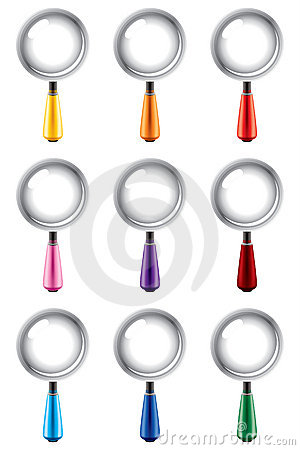 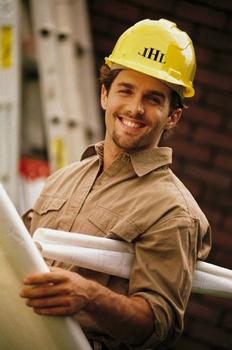 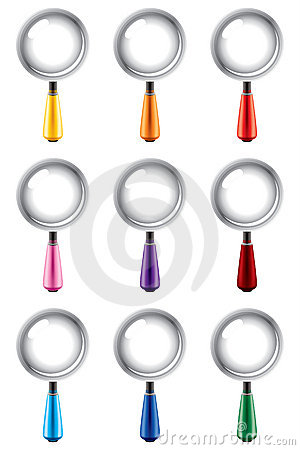 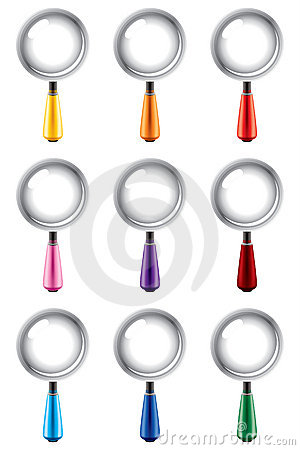 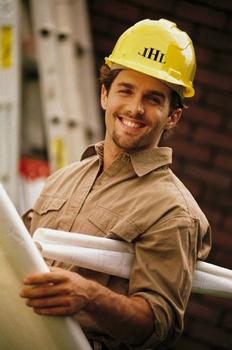 Family Theories 
Different Families . Different Views . Different Lenses??? Theories ???Theories are _________ –  they are ___________________________________ Researchers and academics have different ways of explaining something that others are also studying – these explanations are theoriesDifferent theories attempt to explain the same set of observations but from ______________________________Different theory = different explanation = different solutions or ways to create change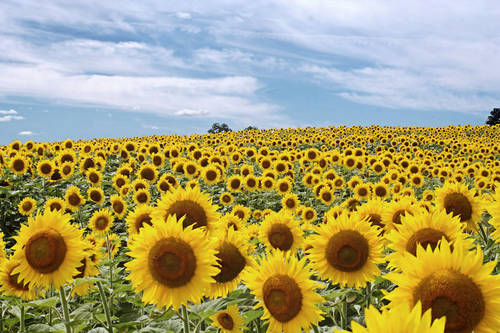 ??? Micro or Macro ???Macro theories study the big pictureLook at the way ____________________ 
as a wholeMicro theories study families or groups more _________________ 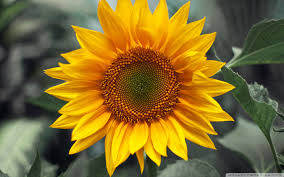 Emphasize the relationships 

within _____________________ Structural Functionalism        There are _______________________________ for any society to workprocreation, production of goods, social order, socialization, physical care 
and nurturing2. This is true for families too 3. Also, society is structured in ways that workrank, power, rules, beliefs, norms & values4. This is true for families too 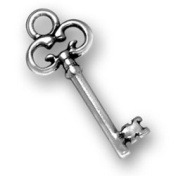 Families fulfill important functions in society by providing all of the needed roles ______________  approachTalcott Parsons - separate spheresFamilies that fulfill all the needed functions are helping to ______________________So, if families have a role in keeping society going, individuals in _________________ _________________to keep families stable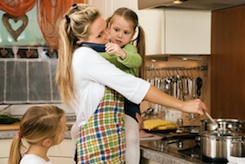 Dad – ______ leader                                     Mom – _____________ leaderFamilies fulfill important functions in society by providing all of the needed roles Pros and Cons 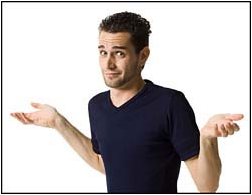 Helps explain how families meet required needs in the family and in societyProvides __________________________ expectationsCriticizes deviant or _______________ familiesChange is slow and happens at a pace that will not upset the balance____________________________ at what structures are being maintained and whether or not the roles being performed to meet the needs are equitableSymbolic InteractionismPsychological theory that attempts to explain how individuals choose how they 
will act based on their perceptions of themselves and of others.Individuals interpret or give meaning to everything based on their experiences, feedback from others and family historyAttempts to see things from the point of view of a person within a familyMead & Cooley_______ Taking - George H. Mead allows us to understand the point of _______of the “actor”Which can help us to understand others ex. Men are from Mars Women are from Venus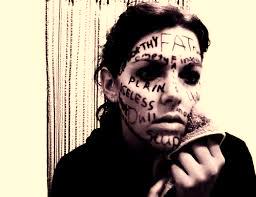 Charles Cooley - _____________________  “I’m not who I think I am, I am not who you think I am, but I am 
     who I think you think I am”We see how people see us and the expectations help shape usWe interpret the family roles we think we are expected to playWe see how people see us and the expectations help shape us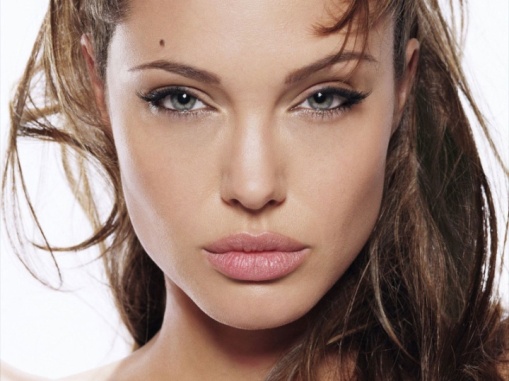 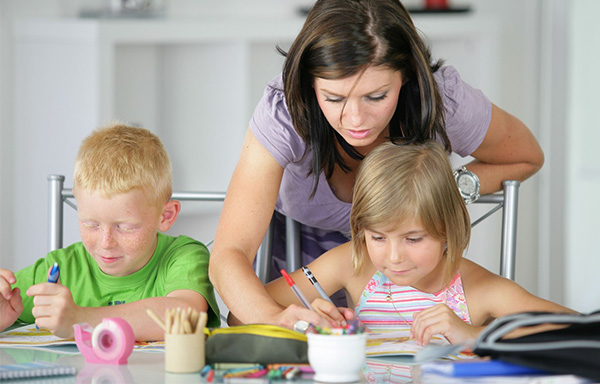 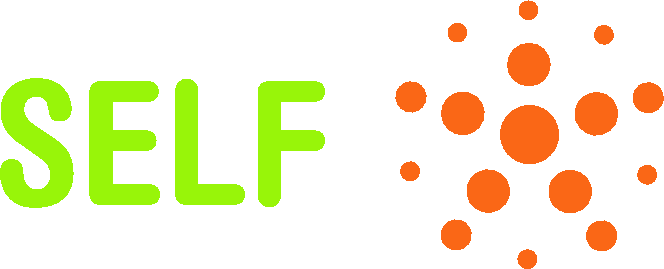 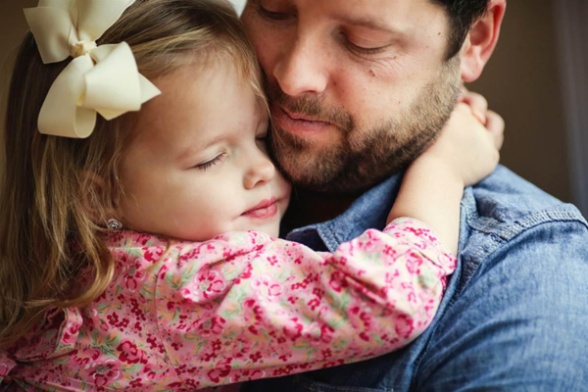 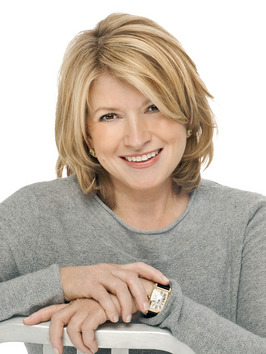 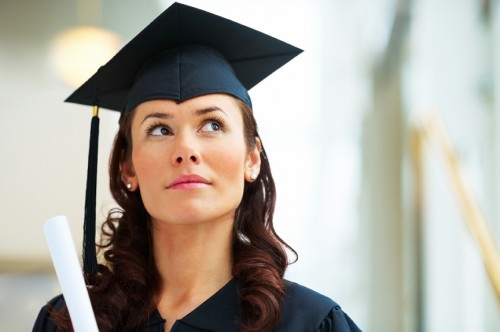 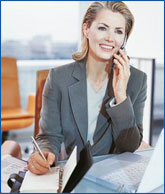 Pros and Cons Helps explain ____________________ in familiesProvides insight to marital success if you can come to understand othersHelps us understand the ________________________________It is so micro that it doesn’t look at the family in the ___________________ – dysfunction is  internalPerson or researcher can misinterpret, have personal bias and so onSystems TheoryThe family is a system Wholeness: the family needs to be assessed together as a whole groupChanges: in one area of the family effects change in other areasHierarchy: families have subsystems – some of the sub systems have higher status [example parents over children]Boundaries: rigid, flexible or diffuse (boundary is _______________ to a greater or lesser degree depending on the family)                DeDe Pritchett ≠    Jay Pritchett= Gloria Pritchett          ≠        Javier Delgado                                                            Fulgencio Pritchett     Manny Delgado                                                                                                                                                                                                                                                                                                                                                                                                                                                                                                                       Grace =  Frank
Dunphy  Dunphy           Phil   =   Claire      Mitchell =  Cameron       
          Dunphy  Dunphy     Pritchett     Tucker                    Hayley  Luke          Lily Tucker Pritchett
                             AlexRules: overt [ spoken] or covert (unspoken but understood)
ex. [No drinking & driving] (If it is okay to have sex in the house)Balance: you need to maintain stability in the family which happens through feedback or communications back and forth between members  - this can cause negative cyclesCausality: linear causality occurs        __________>>>>_________ >>>>_________            things don’t happen in a vacuum when something happens to one there is an  
            impact on the othersSize Matters: the size of the system affects the rate at which changes can occur for ____________________________ but it is easier for smaller onesPros and Cons  Helps explain ______________________ and changeMicro approach – sort of a bridge between structural 
functionalism and symbolic interactionismBiological approach makes sense to someExplains the ________________________________________ from each otherAssumes all members play a role in _____________________ system ex. abuse or addictionSocial Exchange TheoryPsychological, _________ approach that looks at how individuals make decisions 
to maximize benefits These theorists look at the ___________________ of family life to its membersThey feel that family decisions and decisions made while choosing a partner are based on assessing the costs versus the benefitsRelationships are the most stable when the benefits that each person 
receives balance the costs of the relationship  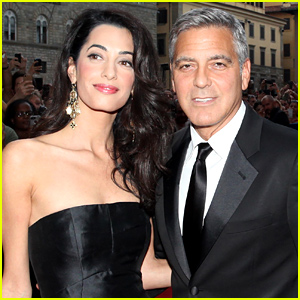 Example…George Clooney has remained single for most of his adult life to date, he recently married – 
he had several beautiful girlfriends prior to this engagement, what benefit did this woman bring to the relationship that the others may not have? ____________________________________________________________________________________________________________________________________What benefits does he bring to her?____________________________________________________________________________________________________________________________________Pros and Cons Helps explain ___________________________ regarding relationships
to stay, or go, to make it work Parties in the relationships can ____________needs so a balance is metSome feel it is not very romantic, too pragmatic and business like for loveIt is difficult to weight intangibles – we might think the costs are too great for us, but we can’t assess what the benefits are if we aren’t in the relationshipDevelopmental or Life Stages TheoryThis theory looks at families from their formation to their end through a series of sequential _____________Development happens in a _________________________Social, political and economic _____________________ a family as wellAt each stage there is a ______________ or change to sort out, and 2nd order tasks that need to be accomplished by the family                      All families go through stages of _______________Pros and Cons  Provides a tool for looking at changes in the family and in patterns 
of family interaction over timeAcknowledges that cultural and ___________________ can influence 
family developmentProvides a guide for family therapists regarding key challenges typical for each stageDoes it fit all families? What if they ______________________________ and divert?Are the similarities actually a cohort effect and not a stage of development effect?Conflict TheoryThese theories look at ________________________________________________ Basically the view is that conflict exists between ___________________________ power (wealth, authority and so on) and _________________________________In a family situation, power is examined to see if there are imbalancesOften the relationship between the man and woman is evaluated and in  some cases it is deemed that the woman or children are being exploited by the one “in charge”   If society is unequal, it is not surprising that families will be unequal   Pros and Cons Can be used to understand why society or a family is _______
__________ for all members Addresses realities of power structures in traditional families that 
are inequitableNegative overtonesDoes not apply to all families as there is a range of power distribution Very hard to implement any sort of real shift in power structuresFeminismConnected to Conflict theory as it also criticizes the way society works or does
not workActually occurred in 3 waves, but the most recent was from the 1960s onPartially developed out of a desire to consider issues from the view point of women as well as menSees society as having been sexist against women and still inequitable socially, politically and economically.Are primarily interested in equality for all genders  ex. paternity leave for dadsequal pay for women with same educationThere are many subgroups includingLiberal feminists – ________________________________________Socialist feminists –women in families that do hours ____________, could/should be compensatedAnti Oppression / women of colour feminists - ___________________ __________________________________, they work together and therefore  all need to be addressedRadical feminists – difficult to accomplish equity without _________  ______________, patriarchy is entrenched in our societyPros and Cons Recognizes ________________ and that change is desirableWants equality ___________________________Inclusive of ______________________________Generally anti oppression oriented Can sour a person if they are concerned about being exploited or discriminated against in a relationship or family Predominantly ______________________________ Negative reputation and ______________________Backlash of those who disagree can be negative & ____________________Post Modernismis the concept of rejecting the idea of any one person being the holder of a ___________________________, more accepting of a ____________ of voices It is the _______________________________________ and theories to make way for multiple realities, ex. the diversity of the  post modern familyCharges researchers and therapists with working with _____________________ and cautioning against misinterpretation and bias at each step – encourages the researcher to listen to all the voices of those being studied / assisted Pros and Cons Recognizes past flaws and is ________________________ of 
all of today’s familiesTaken into consideration, it cautions researchers to question 
their practice and their interpretationsWhat we say, the ______________________, and our biases are important to acknowledgeSome feel that these theorists throw out the baby with the bath water, being possibly too _______________ of past thinking (academic anarchy)Judgmental of past achievements, but yet accepting of new thinking – to the lay person this may seem a little hypocriticalIf we include all thinking as worth considering, this could include immoral or deviant thinking that could be harmful to families or societyQueer TheoryChallenges the __________________ that thinks sexual orientation and gender are both ____________________________Ex. black and white;  boy and girl;  in and outInterested in ______________________________________________________ Against _____________________________ which are the expectations, demands, and constraints produced when heterosexuality is taken as normative within a societyAgainst a hierarchy that place ___________________________________ as normal and all others belowPros and Cons Recognizes ________________- and that change is desirableWants equality for all genders and orientationsInclusive of ___________________________________________Queer theory's commitment to deconstruction makes it nearly impossible to speak of a "lesbian" or "gay" subject, since all social categories are not supposed to be differentiated groups – all made normative – get rid of labelsThe methodological problem that scholars of sexuality end up ______________ and consolidating _________________________